　音楽会めあてカード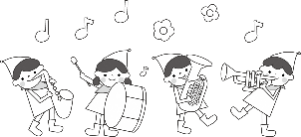 年　　組　名前　　　　　　　　　プログラム全体のめあて　　自分のめあてふりかえり（◎○△）　　　　　　　感想全校合唱合唱合奏（担当した楽器）合奏（担当した楽器）　　　　　　　　　　　　　　（　　　　　　　）　　　　　　　　　　　　　　（　　　　　　　）日にち／／／／／／／／／本番本番１自分のパートを一生懸命演奏（練習）できた。２友達のよいところを見つけられた。３自分のめあてを達成できた。